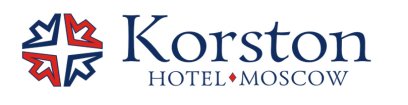 Банкетное меню РЫБА МАСЛЯННАЯ 1/50ЛОСОСЬ С/С 1/50МЯСНОЕ АССОРТИАССОРТИ СЫРОВОВОЩНОЕ АССОРТИСАЛАТ ОЛИВЬЕ С ГОВЯДИНОЙ 1/100САЛАТ ГРЕЧЕСКИЙ 1/100САЛАТ ЦЕЗАРЬ С КУРИЦЕЙ 1/100СПРИНГ РОЛЛ С ГОВЯДИНОЙБУРГЕР ½ГЦ КУРИНЫЙ РУЛЕТ С В/П 1/100КАРТОФЕЛЬ ФРИ 1/100КУРИНАЯ ГРУДКА 1/150БАКЛАЖАНЫ ПАРМИДЖИАНООВОЩИ В ПАНАЗИАТСКОМ СТИЛЕХЛЕБНАЯ КОРЗИНАМЕДОВИКЭКЛЕР ШОКОЛАДНЫЙ 1/40МИНИ ТАРТАЛЕТКА ФРУКТОВАЯ 1/45МОРСВОДА КОРСТОН БЕЗ ГАЗАПИРОЖОК С МЯСОМ 1/65ПИРОЖОК С КАРТОФЕЛЕМ 1/45ПИРОЖОК С ГРИБАМИ 1/45ЛИМОНАД КЛАССИЧЕСКИЙЛИМОНАД ТРОПИЧЕСКИЙ 1/100МОХИТО б/а 1/100